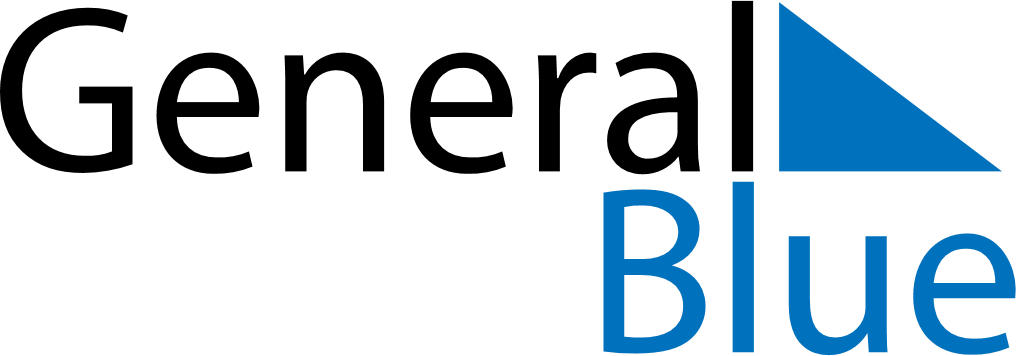 August 2024August 2024August 2024August 2024August 2024August 2024Bezerros, Pernambuco, BrazilBezerros, Pernambuco, BrazilBezerros, Pernambuco, BrazilBezerros, Pernambuco, BrazilBezerros, Pernambuco, BrazilBezerros, Pernambuco, BrazilSunday Monday Tuesday Wednesday Thursday Friday Saturday 1 2 3 Sunrise: 5:36 AM Sunset: 5:22 PM Daylight: 11 hours and 45 minutes. Sunrise: 5:36 AM Sunset: 5:22 PM Daylight: 11 hours and 45 minutes. Sunrise: 5:36 AM Sunset: 5:22 PM Daylight: 11 hours and 46 minutes. 4 5 6 7 8 9 10 Sunrise: 5:36 AM Sunset: 5:22 PM Daylight: 11 hours and 46 minutes. Sunrise: 5:35 AM Sunset: 5:22 PM Daylight: 11 hours and 46 minutes. Sunrise: 5:35 AM Sunset: 5:22 PM Daylight: 11 hours and 47 minutes. Sunrise: 5:35 AM Sunset: 5:22 PM Daylight: 11 hours and 47 minutes. Sunrise: 5:34 AM Sunset: 5:22 PM Daylight: 11 hours and 47 minutes. Sunrise: 5:34 AM Sunset: 5:22 PM Daylight: 11 hours and 48 minutes. Sunrise: 5:34 AM Sunset: 5:22 PM Daylight: 11 hours and 48 minutes. 11 12 13 14 15 16 17 Sunrise: 5:33 AM Sunset: 5:22 PM Daylight: 11 hours and 48 minutes. Sunrise: 5:33 AM Sunset: 5:22 PM Daylight: 11 hours and 49 minutes. Sunrise: 5:33 AM Sunset: 5:22 PM Daylight: 11 hours and 49 minutes. Sunrise: 5:32 AM Sunset: 5:22 PM Daylight: 11 hours and 50 minutes. Sunrise: 5:32 AM Sunset: 5:22 PM Daylight: 11 hours and 50 minutes. Sunrise: 5:32 AM Sunset: 5:22 PM Daylight: 11 hours and 50 minutes. Sunrise: 5:31 AM Sunset: 5:22 PM Daylight: 11 hours and 51 minutes. 18 19 20 21 22 23 24 Sunrise: 5:31 AM Sunset: 5:22 PM Daylight: 11 hours and 51 minutes. Sunrise: 5:30 AM Sunset: 5:22 PM Daylight: 11 hours and 51 minutes. Sunrise: 5:30 AM Sunset: 5:22 PM Daylight: 11 hours and 52 minutes. Sunrise: 5:29 AM Sunset: 5:22 PM Daylight: 11 hours and 52 minutes. Sunrise: 5:29 AM Sunset: 5:22 PM Daylight: 11 hours and 53 minutes. Sunrise: 5:29 AM Sunset: 5:22 PM Daylight: 11 hours and 53 minutes. Sunrise: 5:28 AM Sunset: 5:22 PM Daylight: 11 hours and 53 minutes. 25 26 27 28 29 30 31 Sunrise: 5:28 AM Sunset: 5:22 PM Daylight: 11 hours and 54 minutes. Sunrise: 5:27 AM Sunset: 5:22 PM Daylight: 11 hours and 54 minutes. Sunrise: 5:27 AM Sunset: 5:22 PM Daylight: 11 hours and 55 minutes. Sunrise: 5:26 AM Sunset: 5:22 PM Daylight: 11 hours and 55 minutes. Sunrise: 5:26 AM Sunset: 5:22 PM Daylight: 11 hours and 56 minutes. Sunrise: 5:25 AM Sunset: 5:22 PM Daylight: 11 hours and 56 minutes. Sunrise: 5:25 AM Sunset: 5:21 PM Daylight: 11 hours and 56 minutes. 